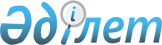 Мәслихаттың 2013 жылғы 27 желтоқсандағы № 122 "Әулиекөл ауданының 2014-2016 жылдарға арналған бюджеті туралы" шешіміне өзгерістер мен толықтыру енгізу туралыҚостанай облысы Әулиекөл ауданы мәслихатының 2014 жылғы 27 қарашадағы № 202 шешімі. Қостанай облысының Әділет департаментінде 2014 жылғы 5 желтоқсанда № 5201 болып тіркелді

      Әулиекөл аудандық мәслихаты ШЕШІМ ҚАБЫЛДАДЫ:



      1. Мәслихаттың 2013 жылғы 27 желтоқсандағы № 122 "Әулиекөл ауданының 2014-2016 жылдарға арналған бюджеті туралы" шешіміне (Нормативтік құқықтық актілерді мемлекеттік тіркеу тізілімінде № 4378 тіркелген, 2014 жылғы 9 қаңтарда "Әулиекөл" газетінде жарияланған) мынадай өзгерістер мен толықтыру енгізілсін:



      көрсетілген шешімнің 1-тармағы жаңа редакцияда жазылсын:

      "1. Ауданның 2014 -2016 жылдарға арналған бюджеті тиісінше 1, 2 және 3-қосымшаларға сәйкес, оның ішінде 2014 жылға мынадай көлемдерде бекітілсін:

      1) кірістер – 4636751,7 мың теңге, оның ішінде:

      салықтық түсімдер бойынша – 819709,0 мың теңге;

      салықтық емес түсімдер бойынша – 8381,0 мың теңге;

      негізгі капиталды сатудан түсетін түсімдер бойынша – 4176,0 мың теңге;

      трансферттердің түсімдері бойынша – 3804485,7 мың теңге;

      2) шығындар – 4757975,2 мың теңге;

      3) таза бюджеттік кредиттеу – 37938,2 мың теңге, оның ішінде:

      бюджеттік кредиттер – 46668,2 мың теңге;

      бюджеттік кредиттерді өтеу – 8730,0 мың теңге;

      4) қаржы активтерімен операциялар бойынша сальдо – 0 мың теңге;

      5) бюджет тапшылығы (профициті) – -159161,7 мың теңге;

      6) бюджет тапшылығын қаржыландыру (профицитін пайдалану) – 159161,7 мың теңге.";



      көрсетілген шешімнің 3-тармағы жаңа редакцияда жазылсын:

      "3. 2014 жылға арналған аудан бюджетінде республикалық бюджеттен ағымдағы нысаналы трансферттер түсімі көзделгені ескерілсін, оның ішінде:

      1) мектепке дейінгі білім беру ұйымдарында мемлекеттік білім беру тапсырысын іске асыруға 41057,0 мың теңге сомасында;

      2) Қазақстан Республикасында білім беруді дамытудың 2011-2020 жылдарға арналған мемлекеттік бағдарламасын іске асыруға 2500,0 мың теңге сомасында;

      3) үш деңгейлі жүйе бойынша біліктілікті арттырудан өткен мұғалімдерге төленетін еңбекақыны арттыруға 24709,0 мың теңге сомасында.";



      көрсетілген шешімнің 4-тармағы жаңа редакцияда жазылсын:

      "4. 2014 жылға арналған аудан бюджетінде қалалар мен ауылдық елді мекендерді дамытуға Жұмыспен қамту 2020 жол картасы шеңберінде облыстық бюджеттен 19151,0 мың теңге сомасында ағымдағы нысаналы трансферттер түсімі көзделгені ескерілсін.";



      көрсетілген шешімнің 5-тармағы жаңа редакцияда жазылсын:

      "5. 2014 жылға арналған аудан бюджетінде Мүгедектердің құқықтарын қамтамасыз ету және өмір сүру сапасын жақсарту жөніндегі іс-әрекет жоспарын іске асыру шеңберінде республикалық және облыстық бюджеттерден 581,0 мың теңге сомасында ағымдағы нысаналы трансферттер түсімі көзделгені ескерілсін.";



      көрсетілген шешімнің 6-тармағы жаңа редакцияда жазылсын:

      "6. 2014 жылға арналған аудан бюджетінде республикалық және облыстық бюджеттерден нысаналы даму трансферттер түсімі көзделгені ескерілсін, оның ішінде:

      1) коммуналдық шаруашылықты дамытуға 1053421,6 мың теңге сомасында;

      2) спорт объектілерін дамытуға 140926,0 мың теңге сомасында;

      3) жылу энергетикалық жүйені дамытуға 276279,6 мың теңге сомасында;

      4) көлік инфрақұрылымын дамытуға 117967,0 мың теңге сомасында.";



      көрсетілген шешімнің 9-4-тармағы жаңа редакцияда жазылсын:

      "9-4. 2014 жылға арналған аудан бюджетінде Ұлы Отан соғысының қатысушылары мен мүгедектеріне, тұрмыстық қажеттіліктерге әлеуметтік көмектің мөлшерін 6 айлық есептік көрсеткіштен 10 айлық есептік көрсеткішке ұлғайтуға 763,1 мың теңге сомасында облыстық бюджеттен трансферттер түсімі көзделгені ескерілсін.";



      көрсетілген шешімнің 9-5-тармағы жаңа редакцияда жазылсын:

      "9-5. 2014 жылға арналған аудан бюджетінде республикалық бюджеттен трансферттер түсімі көзделгені ескерілсін, оның ішінде:

      1) мемлекеттік мекемелердің мемлекеттік қызметші болып табылмайтын жұмыскерлерінің, сондай-ақ жергілікті бюджеттен қаржыландырылатын, мемлекеттік кәсіпорындардың жұмыскерлерінің лауазымдық айлықақыларына ерекше еңбек жағдайлары үшін ай сайынғы үстеме төлеуге 85250,0 мың теңге сомасында;

      2) 18 жасқа дейінгі балаларға 4441,0 мың теңге сомасында мемлекеттік жәрдемақы төлеуге;

      3) мемлекеттік атаулы әлеуметтік көмек төлеуге 200,0 мың теңге сомасында.";



      көрсетілген шешім мынадай мазмұндағы 9-8-тармақпен толықтырылсын:

      "9-8. 2014 жылға арналған аудан бюджетінде облыстық бюджеттен 2013 жылы алынған химия кабинеттері үшін қарызды өтеуге 16856,0 мың теңге сомасында трансферттер түсімі көзделгені ескерілсін.".



      көрсетілген шешімнің 1-қосымшасы осы шешімнің қосымшасына сәйкес жаңа редакцияда жазылсын.



      2. Осы шешім 2014 жылдың 1 қаңтарынан бастап қолданысқа енгізіледі.      Кезектен тыс сессияның төрағасы,

      аудандық мәслихаттың хатшысы               А. Бондаренко

Мәслихаттың 2014 жылғы 27 қарашадағы    

№ 202 шешіміне қосымша          Мәслихаттың 2013 жылғы 27 желтоқсандағы  

№ 122 шешіміне 1-қосымша         Әулиекөл ауданының 2014 жылға арналған бюджеті
					© 2012. Қазақстан Республикасы Әділет министрлігінің «Қазақстан Республикасының Заңнама және құқықтық ақпарат институты» ШЖҚ РМК
				СанатыСанатыСанатыСанатыСанатыСомасы,

мың теңгеСыныбыСыныбыСыныбыСыныбыСомасы,

мың теңгеІшкі сыныбыІшкі сыныбыІшкі сыныбыСомасы,

мың теңгеАтауыСомасы,

мың теңгеI. Кірістер4636751,71Салықтық түсімдер819709,001Табыс салығы372856,02Жеке табыс салығы372856,003Әлеуметтік салық270814,01Әлеуметтік салық270814,004Меншiкке салынатын салықтар147261,01Мүлiкке салынатын салықтар77434,03Жер салығы5501,04Көлiк құралдарына салынатын салық60209,05Бірыңғай жер салығы4117,005Тауарларға, жұмыстарға және қызметтерге салынатын iшкi салықтар17724,02Акциздер5972,03Табиғи және басқа да ресурстарды пайдаланғаны үшiн түсетiн түсiмдер4695,04Кәсіпкерлік және кәсіби қызметті жүргізгені үшін алынатын алымдар7057,008Заңдық мәнді іс-әрекеттерді жасағаны және (немесе) оған уәкілеттігі бар мемлекеттік органдар немесе лауазымды адамдар құжаттар бергені үшін алынатын міндетті төлемдер11054,01Мемлекеттік баж11054,02Салықтық емес түсiмдер8381,001Мемлекеттік меншіктен түсетін кірістер4025,01Мемлекеттік кәсіпорындардың таза кірісі бөлігінің түсімдері1441,05Мемлекет меншігіндегі мүлікті жалға беруден түсетін кірістер2584,002Мемлекеттік бюджеттен қаржыландырылатын мемлекеттік мекемелердің тауарларды (жұмыстарды, қызметтерді) өткізуінен түсетін түсімдер1605,01Мемлекеттік бюджеттен қаржыландырылатын мемлекеттік мекемелердің тауарларды (жұмыстарды, қызметтерді) өткізуінен түсетін түсімдер1605,006Өзге де салықтық емес түсiмдер2751,01Өзге де салықтық емес түсiмдер2751,03Негізгі капиталды сатудан түсетін түсімдер4176,001Мемлекеттік мекемелерге бекітілген мемлекеттік мүлікті сату2266,01Мемлекеттік мекемелерге бекітілген мемлекеттік мүлікті сату2266,003Жердi және материалдық емес активтердi сату1910,01Жерді сату1332,02Материалдық емес активтерді сату578,04Трансферттердің түсімдері3804485,702Мемлекеттiк басқарудың жоғары тұрған органдарынан түсетiн трансферттер3804485,72Облыстық бюджеттен түсетiн трансферттер3804485,7Функционалдық топФункционалдық топФункционалдық топФункционалдық топФункционалдық топСомасы,

мың теңгеКіші функцияКіші функцияКіші функцияКіші функцияСомасы,

мың теңгеБюджеттік бағдарламалардың әкiмшiсiБюджеттік бағдарламалардың әкiмшiсiБюджеттік бағдарламалардың әкiмшiсiСомасы,

мың теңгеБағдарламаБағдарламаСомасы,

мың теңгеАтауыСомасы,

мың теңгеII. Шығындар4757975,201Жалпы сипаттағы мемлекеттiк қызметтер281714,81Мемлекеттiк басқарудың жалпы функцияларын орындайтын өкiлдi, атқарушы және басқа органдар251598,8112Аудан (облыстық маңызы бар қала) мәслихатының аппараты12827,0001Аудан (облыстық маңызы бар қала) мәслихатының қызметін қамтамасыз ету жөніндегі қызметтер12806,0003Мемлекеттік органның күрделі шығыстары21,0122Аудан (облыстық маңызы бар қала) әкімінің аппараты76243,0001Аудан (облыстық маңызы бар қала) әкімінің қызметін қамтамасыз ету жөніндегі қызметтер75053,0003Мемлекеттік органның күрделі шығыстары1190,0123Қаладағы аудан, аудандық маңызы бар қала, кент, ауыл, ауылдық округ әкімінің аппараты162528,8001Қаладағы аудан, аудандық маңызы бар қала, кент, ауыл, ауылдық округ әкімінің қызметін қамтамасыз ету жөніндегі қызметтер160443,8022Мемлекеттік органның күрделі шығыстары2085,02Қаржылық қызмет15452,0452Ауданның (облыстық маңызы бар қаланың) қаржы бөлімі15452,0001Ауданның (облыстық маңызы бар қаланың) бюджетін орындау және ауданның (облыстық маңызы бар қаланың) коммуналдық меншігін басқару саласындағы мемлекеттік саясатты іске асыру жөніндегі қызметтер14280,0010Жекешелендіру, коммуналдық меншікті басқару, жекешелендіруден кейінгі қызмет және осыған байланысты дауларды реттеу554,0011Коммуналдық меншікке түскен мүлікті есепке алу, сақтау, бағалау және сату618,05Жоспарлау және статистикалық қызмет14664,0453Ауданның (облыстық маңызы бар қаланың) экономика және бюджеттік жоспарлау бөлімі14664,0001Экономикалық саясатты, мемлекеттік жоспарлау жүйесін қалыптастыру және дамыту және ауданды (облыстық маңызы бар қаланы) басқару саласындағы мемлекеттік саясатты іске асыру жөніндегі қызметтер14664,002Қорғаныс8413,21Әскери мұқтаждар7930,0122Аудан (облыстық маңызы бар қала) әкімінің аппараты7930,0005Жалпыға бірдей әскери міндетті атқару шеңберіндегі іс-шаралар7930,02Төтенше жағдайлар жөніндегі жұмыстарды ұйымдастыру483,2122Аудан (облыстық маңызы бар қала) әкімінің аппараты483,2006Аудан (облыстық маңызы бар қала) ауқымындағы төтенше жағдайлардың алдын алу және оларды жою483,204Білім беру2180844,51Мектепке дейінгі тәрбие және оқыту193160,0464Ауданның (облыстық маңызы бар қаланың) білім бөлімі193160,0009Мектепке дейінгі тәрбие мен оқыту ұйымдарының қызметін қамтамасыз ету147261,0040Мектепке дейінгі білім беру ұйымдарында мемлекеттік білім беру тапсырысын іске асыруға45899,02Бастауыш, негізгі орта және жалпы орта білім беру1867893,6123Қаладағы аудан, аудандық маңызы бар қала, кент, ауыл, ауылдық округ әкімінің аппараты19382,0005Ауылдық жерлерде балаларды мектепке дейін тегін алып баруды және кері алып келуді ұйымдастыру19382,0464Ауданның (облыстық маңызы бар қаланың) білім бөлімі1848511,6003Жалпы білім беру1799474,6006Балаларға қосымша білім беру49037,09Білім беру саласындағы өзге де қызметтер119790,9464Ауданның (облыстық маңызы бар қаланың) білім бөлімі70821,8001Жергілікті деңгейде білім беру саласындағы мемлекеттік саясатты іске асыру жөніндегі қызметтер12866,5005Ауданның (облыстық маңызы бар қаланың) мемлекеттiк бiлiм беру мекемелер үшiн оқулықтар мен оқу-әдiстемелiк кешендерді сатып алу және жеткiзу20867,2015Жетім баланы (жетім балаларды) және ата-аналарының қамқорынсыз қалған баланы (балаларды) күтіп-ұстауға қамқоршыларға (қорғаншыларға) ай сайынға ақшалай қаражат төлемі18226,0020Үйде оқытылатын мүгедек балаларды жабдықтармен бағдарламалық қамтамасыз етумен қамту386,1067Ведомстволық бағыныстағы мемлекеттік мекемелерінің және ұйымдарының күрделі шығыстары18476,0467Ауданның (облыстық маңызы бар қаланың) құрылыс бөлімі48969,1037Білім беру объектілерін салу және реконструкциялау48969,106Әлеуметтiк көмек және әлеуметтiк қамсыздандыру132551,02Әлеуметтік көмек105813,6451Ауданның (облыстық маңызы бар қаланың) жұмыспен қамту және әлеуметтік бағдарламалар бөлімі105813,6002Жұмыспен қамту бағдарламасы17119,7005Мемлекеттік атаулы әлеуметтік көмек4331,6006Тұрғын үйге көмек көрсету11500,0007Жергілікті өкілетті органдардың шешімі бойынша мұқтаж азаматтардың жекелеген топтарына әлеуметтік көмек18187,1010Үйден тәрбиеленіп оқытылатын мүгедек балаларды материалдық қамтамасыз ету1367,9014Мұқтаж азаматтарға үйде әлеуметтік көмек көрсету19046,701618 жасқа дейінгі балаларға мемлекеттік жәрдемақылар30451,0017Мүгедектерді оңалту жеке бағдарламасына сәйкес, мұқтаж мүгедектерді міндетті гигиеналық құралдармен және ымдау тілі мамандарының қызмет көрсетуін, жеке көмекшілермен қамтамасыз ету3809,69Әлеуметтік көмек және әлеуметтік қамтамасыз ету салаларындағы өзге де қызметтер26737,4451Ауданның (облыстық маңызы бар қаланың) жұмыспен қамту және әлеуметтік бағдарламалар бөлімі26156,4001Жергілікті деңгейде халық үшін әлеуметтік бағдарламаларды жұмыспен қамтуды қамтамасыз етуді іске асыру саласындағы мемлекеттік саясатты іске асыру жөніндегі қызметтер25611,4011Жәрдемақыларды және басқа да әлеуметтік төлемдерді есептеу, төлеу мен жеткізу бойынша қызметтерге ақы төлеу545,0458Ауданның (облыстық маңызы бар қаланың) тұрғын үй-коммуналдық шаруашылығы, жолаушылар көлігі және автомобиль жолдары бөлімі581,0050Мүгедектердің құқықтарын қамтамасыз ету және өмір сүру сапасын жақсарту жөніндегі іс-шаралар жоспарын іске асыру581,007Тұрғын үй-коммуналдық шаруашылық67631,81Тұрғын үй шаруашылығы19238,1464Ауданның (облыстық маңызы бар қаланың) білім бөлімі19151,0026Жұмыспен қамту 2020 жол картасы бойынша қалаларды және ауылдық елді мекендерді дамыту шеңберінде объектілерді жөндеу19151,0467Ауданның (облыстық маңызы бар қаланың) құрылыс бөлімі87,1003Коммуналдық тұрғын үй қорының тұрғын үйін жобалау, салу және (немесе) сатып алу87,12Коммуналдық шаруашылық8019,4458Ауданның (облыстық маңызы бар қаланың) тұрғын үй-коммуналдық шаруашылығы, жолаушылар көлігі және автомобиль жолдары бөлімі8019,4028Коммуналдық шаруашылығын дамыту8019,43Елді мекендерді абаттандыру40374,3123Қаладағы аудан, аудандық маңызы бар қала, кент, ауыл, ауылдық округ әкімінің аппараты34258,3008Елді мекендердегі көшелерді жарықтандыру9509,0009Елді мекендердің санитариясын қамтамасыз ету6116,3010Жерлеу орындарын ұстау және туыстары жоқ адамдарды жерлеу160,0011Елді мекендерді абаттандыру мен көгалдандыру18473,0458Ауданның (облыстық маңызы бар қаланың) тұрғын үй-коммуналдық шаруашылығы, жолаушылар көлігі және автомобиль жолдары бөлімі6116,0018Елді мекендерді абаттандыру және көгалдандыру6116,008Мәдениет, спорт, туризм және ақпараттық кеңістiк298258,31Мәдениет саласындағы қызмет48275,3455Ауданның (облыстық маңызы бар қаланың) мәдениет және тілдерді дамыту бөлімі43811,0003Мәдени-демалыс жұмысын қолдау43811,0467Ауданның (облыстық маңызы бар қаланың) құрылыс бөлімі4464,3011Мәдениет объектілерін дамыту4464,32Спорт168964,0465Ауданның (облыстық маңызы бар қаланың) дене шынықтыру және спорт бөлімі28038,0001Жергілікті деңгейде дене шынықтыру және спорт саласындағы мемлекеттік саясатты іске асыру жөніндегі қызметтер5318,0004Мемлекеттік органның күрделі шығыстары0,0005Ұлттық және бұқаралық спорт түрлерін дамыту12692,0006Аудандық (облыстық маңызы бар қалалық) деңгейде спорттық жарыстар өткiзу1453,0007Әртүрлi спорт түрлерi бойынша аудан (облыстық маңызы бар қала) құрама командаларының мүшелерiн дайындау және олардың облыстық спорт жарыстарына қатысуы8575,0467Ауданның (облыстық маңызы бар қаланың) құрылыс бөлімі140926,0008Cпорт объектілерін дамыту140926,03Ақпараттық кеңістік55977,0455Ауданның (облыстық маңызы бар қаланың) мәдениет және тілдерді дамыту бөлімі51695,0006Аудандық (қалалық) кiтапханалардың жұмыс iстеуi44947,0007Мемлекеттік тілді және Қазақстан халықтарының басқа да тілдерін дамыту6748,0456Ауданның (облыстық маңызы бар қаланың) ішкі саясат бөлімі4282,0002Газеттер мен журналдар арқылы мемлекеттік ақпараттық саясат жүргізу жөніндегі қызметтер3882,0005Телерадио хабарларын тарату арқылы мемлекеттік ақпараттық саясатты жүргізу жөніндегі қызметтер400,09Мәдениет, спорт, туризм және ақпараттық кеңiстiктi ұйымдастыру жөнiндегi өзге де қызметтер25042,0455Ауданның (облыстық маңызы бар қаланың) мәдениет және тілдерді дамыту бөлімі16450,0001Жергілікті деңгейде тілдерді және мәдениетті дамыту саласындағы мемлекеттік саясатты іске асыру жөніндегі қызметтер8149,0032Ведомстволық бағыныстағы мемлекеттік мекемелерінің және ұйымдарының күрделі шығыстары8301,0456Ауданның (облыстық маңызы бар қаланың) ішкі саясат бөлімі8592,0001Жергілікті деңгейде ақпарат, мемлекеттілікті нығайту және азаматтардың әлеуметтік сенімділігін қалыптастыру саласында мемлекеттік саясатты іске асыру жөніндегі қызметтер7086,6003Жастар саясаты саласында іс-шараларды іске асыру1505,409Отын-энергетика кешені және жер қойнауын пайдалану1329828,29Отын-энергетика кешені және жер қойнауын пайдалану саласындағы өзге де қызметтер1329828,2458Ауданның (облыстық маңызы бар қаланың) тұрғын үй-коммуналдық шаруашылығы, жолаушылар көлігі және автомобиль жолдары бөлімі77,0019Жылу-энергетикалық жүйені дамыту77,0467Ауданның (облыстық маңызы бар қаланың) құрылыс бөлімі1329751,2009Жылу-энергетикалық жүйені дамыту1329751,210Ауыл, су, орман, балық шаруашылығы, ерекше қорғалатын табиғи аумақтар, қоршаған ортаны және жануарлар дүниесін қорғау, жер қатынастары99602,71Ауыл шаруашылығы34471,7453Ауданның (облыстық маңызы бар қаланың) экономика және бюджеттік жоспарлау бөлімі8177,7099Мамандардың әлеуметтік көмек көрсетуі жөніндегі шараларды іске асыру8177,7462Ауданның (облыстық маңызы бар қаланың) ауыл шаруашылығы бөлімі17171,0001Жергілікті деңгейде ауыл шаруашылығы саласындағы мемлекеттік саясатты іске асыру жөніндегі қызметтер16271,0006Мемлекеттік органның күрделі шығыстары900,0473Ауданның (облыстық маңызы бар қаланың) ветеринария бөлімі9123,0001Жергілікті деңгейде ветеринария саласындағы мемлекеттік саясатты іске асыру жөніндегі қызметтер5283,0006Ауру жануарларды санитарлық союды ұйымдастыру2840,0007Қаңғыбас иттер мен мысықтарды аулауды және жоюды ұйымдастыру1000,06Жер қатынастары9776,0463Ауданның (облыстық маңызы бар қаланың) жер қатынастары бөлімі9776,0001Аудан (облыстық маңызы бар қала) аумағында жер қатынастарын реттеу саласындағы мемлекеттік саясатты іске асыру жөніндегі қызметтер8976,0004Жердi аймақтарға бөлу жөнiндегi жұмыстарды ұйымдастыру800,09Ауыл, су, орман, балық шаруашылығы, қоршаған ортаны қорғау және жер қатынастары саласындағы басқа да қызметтер55355,0473Ауданның (облыстық маңызы бар қаланың) ветеринария бөлімі55355,0011Эпизоотияға қарсы іс-шаралар жүргізу55355,011Өнеркәсіп, сәулет, қала құрылысы және құрылыс қызметі14253,02Сәулет, қала құрылысы және құрылыс қызметі14253,0467Ауданның (облыстық маңызы бар қаланың) құрылыс бөлімі8171,0001Жергілікті деңгейде құрылыс саласындағы мемлекеттік саясатты іске асыру жөніндегі қызметтер8171,0468Ауданның (облыстық маңызы бар қаланың) сәулет және қала құрылысы бөлімі6082,0001Жергілікті деңгейде сәулет және қала құрылысы саласындағы мемлекеттік саясатты іске асыру жөніндегі қызметтер6082,012Көлік және коммуникация199978,01Автомобиль көлігі199978,0123Қаладағы аудан, аудандық маңызы бар қала, кент, ауыл, ауылдық округ әкімінің аппараты13266,0013Аудандық маңызы бар қалаларда, кенттерде, ауылдарда, ауылдық округтерде автомобиль жолдарының жұмыс істеуін қамтамасыз ету13266,0458Ауданның (облыстық маңызы бар қаланың) тұрғын үй-коммуналдық шаруашылығы, жолаушылар көлігі және автомобиль жолдары бөлімі186712,0022Көлік инфрақұрылымын дамыту125718,4023Автомобиль жолдарының жұмыс істеуін қамтамасыз ету60993,613Басқалар109476,83Кәсіпкерлік қызметті қолдау және бәсекелестікті қорғау6354,0469Ауданның (облыстық маңызы бар қаланың) кәсіпкерлік бөлімі6354,0001Жергілікті деңгейде кәсіпкерлік пен өнеркәсіпті дамыту саласындағы мемлекеттік саясатты іске асыру жөніндегі қызметтер6204,0003Кәсіпкерлік қызметті қолдау150,09Басқалар103122,8123Қаладағы аудан, аудандық маңызы бар қала, кент, ауыл, ауылдық округ әкімінің аппараты21447,9040"Өңірлерді дамыту" Бағдарламасы шеңберінде өңірлерді экономикалық дамытуға жәрдемдесу бойынша шараларды іске асыру21447,9455Ауданның (облыстық маңызы бар қаланың) мәдениет және тілдерді дамыту бөлімі4614,1040"Өңірлерді дамыту" Бағдарламасы шеңберінде өңірлерді экономикалық дамытуға жәрдемдесу бойынша шараларды іске асыру4614,1458Ауданның (облыстық маңызы бар қаланың) тұрғын үй-коммуналдық шаруашылығы, жолаушылар көлігі және автомобиль жолдары бөлімі61024,8001Жергілікті деңгейде тұрғын үй-коммуналдық шаруашылығы, жолаушылар көлігі және автомобиль жолдары саласындағы мемлекеттік саясатты іске асыру жөніндегі қызметтер18817,4067Ведомстволық бағыныстағы мемлекеттік мекемелерінің және ұйымдарының күрделі шығыстары42207,4464Ауданның (облыстық маңызы бар қаланың) білім бөлімі8639,0041"Өңірлерді дамыту" Бағдарламасы шеңберінде өңірлерді экономикалық дамытуға жәрдемдесу бойынша шараларды іске асыру8639,0465Ауданның (облыстық маңызы бар қаланың) дене шынықтыру және спорт бөлімі7397,0040"Өңірлерді дамыту" Бағдарламасы шеңберінде өңірлерді экономикалық дамытуға жәрдемдесу бойынша шараларды іске асыру7397,014Борышқа қызмет көрсету12,71Борышқа қызмет көрсету12,7452Ауданның (облыстық маңызы бар қаланың) қаржы бөлімі12,7013Жергілікті атқарушы органдардың облыстық бюджеттен қарыздар бойынша сыйақылар мен өзге де төлемдерді төлеу бойынша борышына қызмет көрсету12,715Трансферттер35410,21Трансферттер35410,2452Ауданның (облыстық маңызы бар қаланың) қаржы бөлімі35410,2006Нысаналы пайдаланылмаған (толық пайдаланылмаған) трансферттерді қайтару35410,2III. Таза бюджеттік кредиттеу37938,2Бюджеттік кредиттер46668,210Ауыл, су, орман, балық шаруашылығы, ерекше қорғалатын табиғи аумақтар, қоршаған ортаны және жануарлар дүниесін қорғау, жер қатынастары46668,21Ауыл шаруашылығы46668,2453Ауданның (облыстық маңызы бар қаланың) экономика және бюджеттік жоспарлау бөлімі46668,2006Мамандарды әлеуметтік қолдау шараларын іске асыру үшін бюджеттік кредиттер46668,25Бюджеттік кредиттерді өтеу8730,001Бюджеттік кредиттерді өтеу8730,01Мемлекеттік бюджеттен берілген бюджеттік кредиттерді өтеу8730,013Жеке тұлғаларға жергілікті бюджеттен берілген бюджеттік кредиттерді өтеу8730,0V. Бюджет тапшылығы (профициті)-159161,7VI. Бюджет тапшылығын қаржыландыру (профицитін пайдалану)159161,7